BS COMPUTER SCIENCENAME___________________________________________________Minor:				 (12-15 elective credits)Check off what you have taken:	1st Year Requirements: 									              General Education:2nd Year Requirements:Make sure you have at least 15 credits (5 courses min).To complete a full schedule fill in with:General Education Courses (Directions or Connections)Minor coursesOther courses of interestMATH SEQUENCE: Complete one sequence of MA2490-MA2500 or MA2550-2560SCHEDULE WORKSHEETPIN#________________________________	Registration Date: 	______at 9:00AM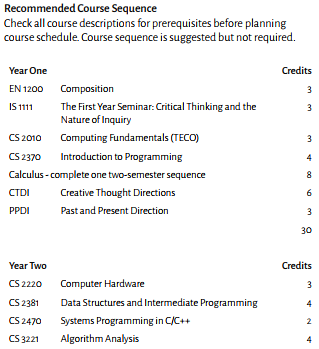 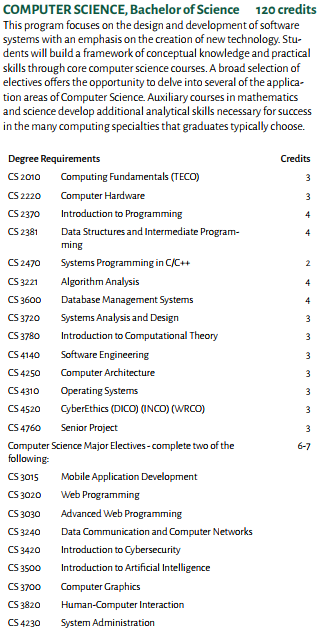 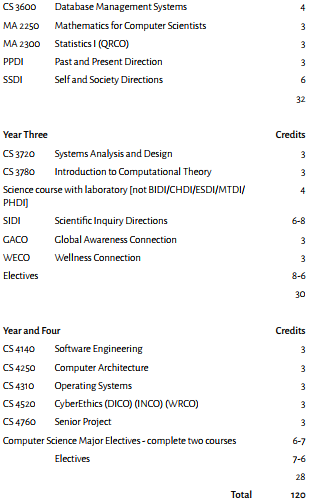 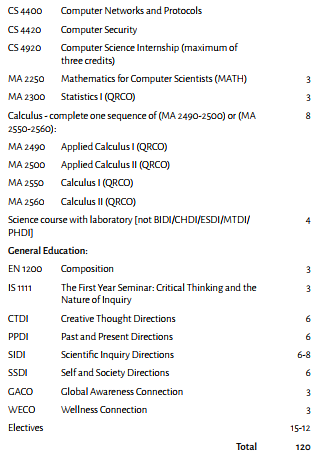 1ST Year Experience CoursesRequired1ST Year Experience CoursesRequiredYear 1Major Required CoursesYear 1Major Required CoursesEN1200CompositionCS2010Computing FundamentalsMA1800 College Algebra (if needed to get into Applied Calc I or Calc I)CS2370Introduction to ProgrammingMA2490 or MA2550Applied Calculus I or Calculus IMA2500 or MA2560Applied Calculus II (if you took Applied Calc I)  orCalculus II (if you took Calc I)IS1111First Year SeminarMA2250Mathematics for Computer ScientistsAttribute12Creative Thought DirectionPast & Present DirectionScientific InquiryDirectionSelf & Society DirectionGlobal Awareness ConnectionWellnessConnectionYear 2Major Recommended CoursesYear 2Major Recommended CoursesCS2381Data Structures and Intermediate Programming (Recommended to take in Fall)CS3600Database Management Systems(Recommended to take in Fall)CS2470Systems Programming in C/C++(Recommended to take in Spring)CS3221Algorithm Analysis(Recommended to take in Spring)MA2300Statistics(Recommended to take in Spring)CRNCourse IDTITLECr.DaysTimes12345